A.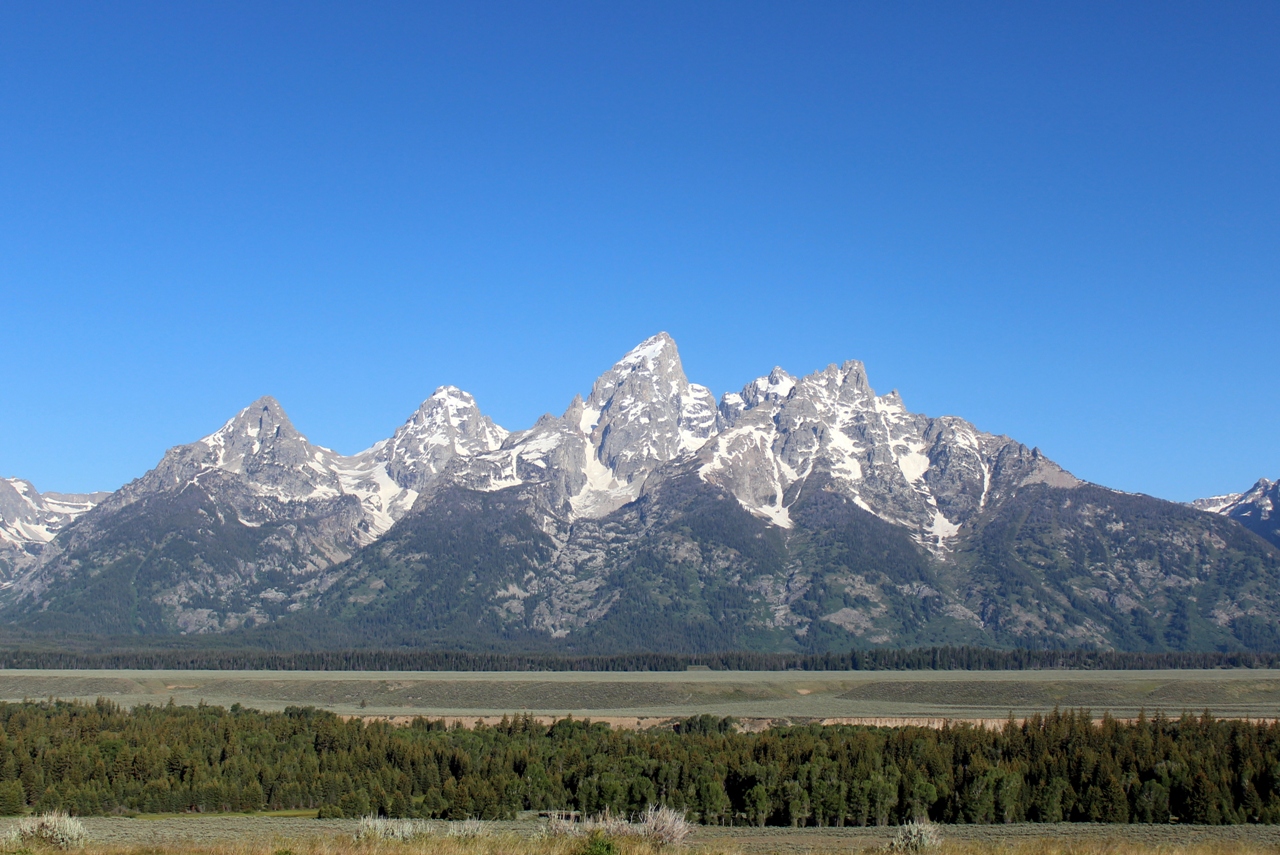 B.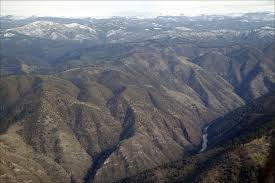 C.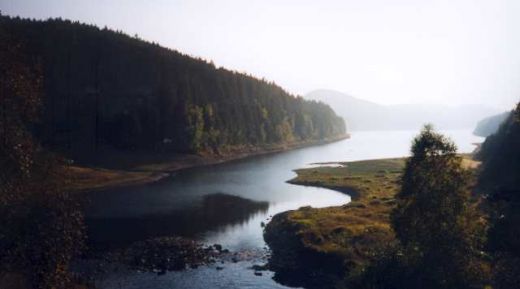 D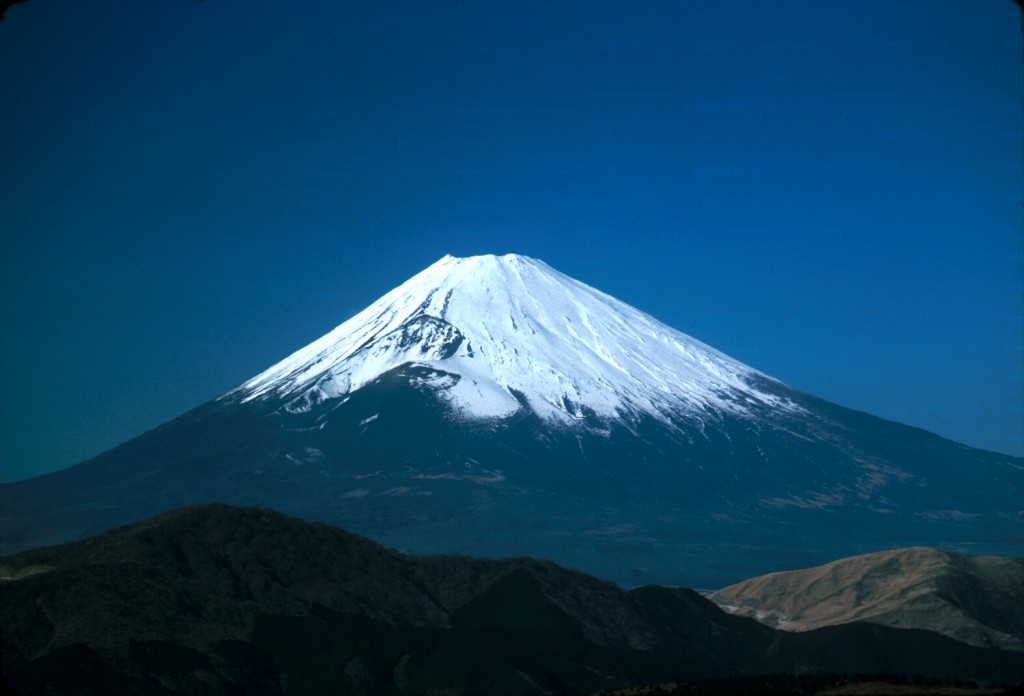 E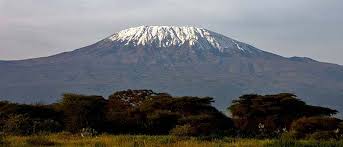 F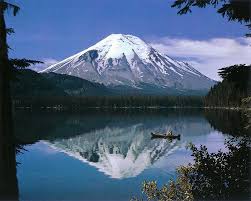 G.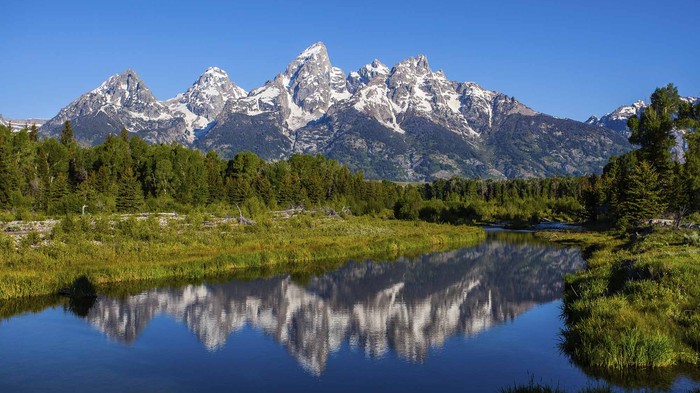 H.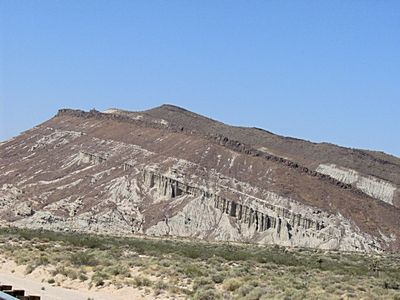 I.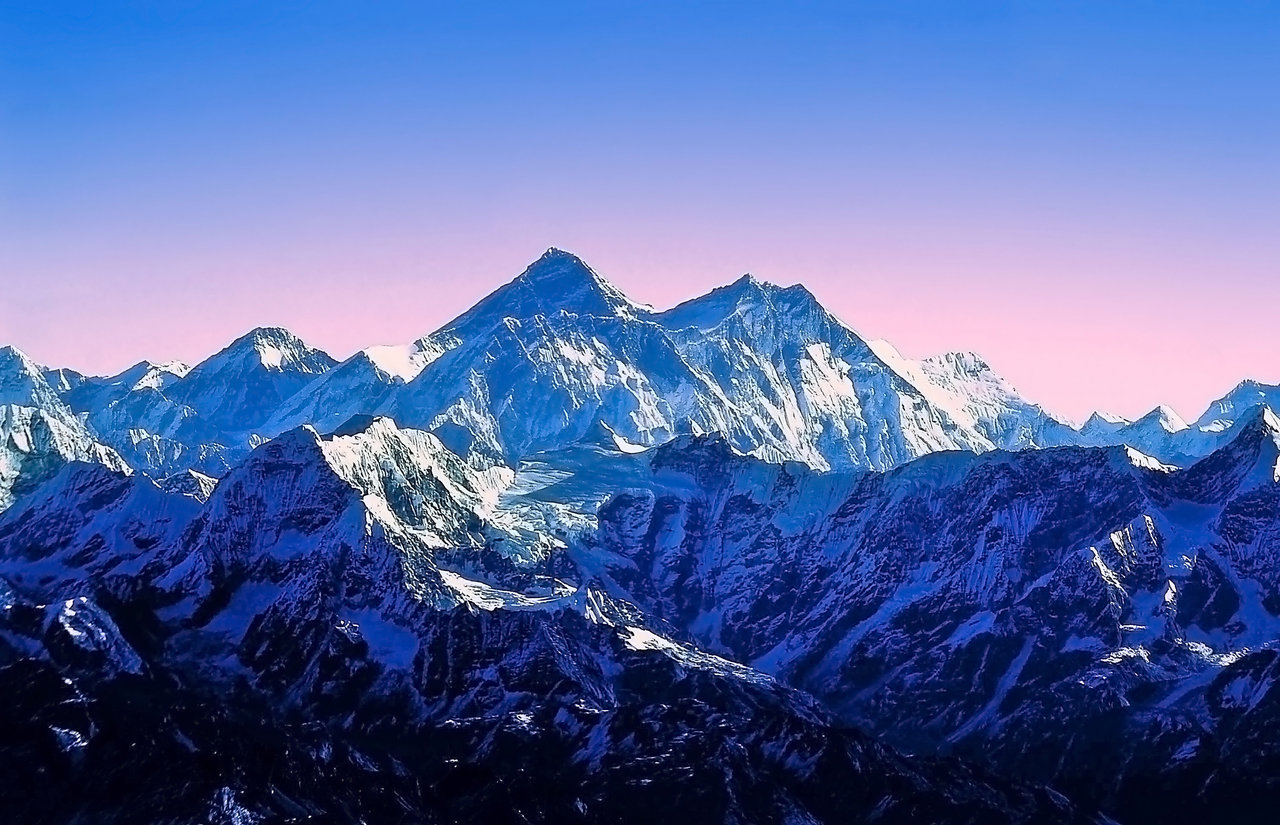 J.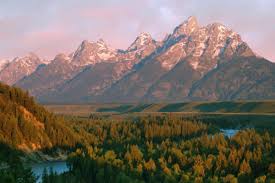 ANSWERS:PICTUREFORCEBOUNDARYNAME OF MOUNTAIN TYPEDESCRIPTIONAcompressionConvergent;Continental-continentalfoldjagged pointy peaks; very tallBtensiondivergentfault blocksloped or slanted appearance; all mountains look like they are tilted in the same directionCtensiondivergentfault blocksloped or slanted appearance; all mountains look like they are tilted in the same directionDcompressionconvergent; (continental;oceanic)at subduction zonesvolcanicone single structure; cone shapedEcompressionconvergent; (continental;oceanic)at subduction zonesvolcanicone single structure; cone shapedFcompressionconvergent; (continental;oceanic)at subduction zonesvolcanicone single structure; cone shapedGcompressionConvergent;continental-continentalfoldjagged pointy peaks; very tallHtensiondivergentfault blocksloped or slanted appearance; all mountains look like they are tilted in the same directionIcompressionConvergent;Continental-continentalfoldjagged pointy peaks; very tallJtensiondivergentfault blocksloped or slanted appearance; all mountains look like they are tilted in the same direction